Tiroler Aktions-Plan zur Umsetzung der UN-Behinderten-Rechts-KonventionBarriere-Freiheit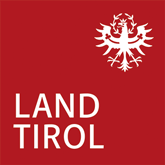 Ergebnis vom Beteiligungs-Termin am 12.09.20221. Ergebnis von Diskussions-Runde 1:Die Teilnehmer:innen haben in Diskussions-Runde 1 allgemeine Rück-Meldungen zum Thema gegeben. Diese Rück-Meldungen sind eingegangen:Die Computer-Kenntnisse von Landes-Bediensteten sind zu verbessern.Das Land Tirol und die Wirtschafts-Kammer sollen zusammen-arbeiten.Um die Computer-Kenntnisse von Mitarbeiter:innen zu verbessern.Damit digitale Barriere-Freiheit gut umgesetzt wird.Das Land Tirol soll eine Ombuds-Stelle für Leichte Sprache schaffen.Es braucht mehr Wohn-Raum in Tirol.
Förderungen für barriere-freien Wohn-Raum sind weiter-zu-entwickeln.Es braucht ein Beratungs-Angebot.
Um Menschen zu informieren, welche Förderungen es gibt.Es braucht höhere Förderungen,damit mehr Alt-Bestände barriere-frei werden.Wohn-Anlagen müssen barriere-frei zugänglich sein.Eine Wohn-Anlage ist ein Gebäude ab 7 Wohnungen.Das bedeutet: Gebäude mit weniger als 7 Wohnungenmüssen nicht barriere-frei zugänglich sein.Das ist nicht gut. Auch Gebäude mit weniger als 7 Wohnungensollen barriere-frei zugänglich sein.Es braucht mehr Förderungen vom Land Tirol für die Gemeinden.Es braucht auch ein Beratungs-Angebot für die Gemeinden.Für alle Menschen ist Barriere-Freiheit gut.Auch für alte Menschen und Menschen mit Kinder-Wägen. Menschen mit Behinderungen sollen mit-entscheiden. Wichtig ist:Menschen mit Behinderungen, die mitentscheiden, sollen gute Ausbildungen haben. Es braucht einen Leit-Faden für Einrichtungen der Erwachsenen-Bildung. Der Leit-Faden soll erklären,wie man Veranstaltungen barriere-frei durch-führt.Es braucht mehr Kassen-Ärzt:innen. Es braucht ein Verzeichnis von barrierefreien Ärzt:innen,
Einrichtungen, Therapeut:innen und Angeboten in leichter Sprache.
Im Informations-Heft „Gesundes Tirol“ stehen Informationen
zu Ärzt:innen, Kranken-Häusern und Psycholog:innen.
Das Heft soll Angaben zur Barriere-Freiheit enthalten.Es braucht eine Internet-Seite mit Informationen,
welche Ordinationen barriere-frei erreichbar sind. 
In Hamburg gibt es ein gutes Projekt zu barriere-freien Ordinationen. 
Das ist der Link zum Projekt:
https://patienteninitiative.de/projekte/pi-mobil-arzt-praxen/ 
Auf einer Internet-Seite kann man nach barriere-freien Ordinationen suchen.
Das ist der Link zur Internet-Seite:
https://planb.hamburg/ Barrieren in Gesundheits-Einrichtungen sind abzuschaffen.Neue Technologien dürfen nicht zu Barrieren führen. Barrieren dürfen nicht bewusst gesetzt werden.Zum Beispiel: Ausgänge müssen nach außen führen.Olfaktorische Barrieren sind mit-zu-denken.Die olfaktorische Wahrnehmung ist die Wahrnehmung von Gerüchen.Menschen sind vor Rauch zu schützen.Deshalb soll das Rauchen in Eingangs-Bereichen verboten sein.Es braucht in den Gemeinden viele Grün-Flächen, Brunnenund Trink-Wasser-Möglichkeiten.Innsbruck hat schon viel gemacht.Seefeld ist in dieser Hinsicht eine Vorzeige-Gemeinde.Es braucht barriere-freie Spiel-Plätze.Kinder mit Behinderungen und Eltern mit Behinderungensollen Spiel-Plätze barriere-frei nutzen können.Es soll eine Routen-Auskunft für Menschen mit Behinderungen geben.Zum Beispiel in Apps.Die Routen-Auskunft soll Auskünfte zu barriere-freien Touren geben.Wichtig ist,dass auch Zu-Wege und Halte-Stellen barriere-frei sind.Es braucht Informationen zu barriere-freien Halte-Stellen. Für Gemeinden ist es oft schwierig,
Halte-Stellen barriere-frei um-zu-gestalten. Bei Problemen sollen sich Betroffenebei der Abteilung Verkehrs- und Seil-Bahn-Recht melden.Auch kleine Bushalte-Stellen sollen barriere-frei werden.
Rollstuhl-Fahrer:innen und Menschen mit Sinnes-Beeinträchtigungenmüssen Halte-Stellen nutzen können.Halte-Stellen werden mit 2 bis 3 cm hohen Stufen versehen.Damit blinde Menschen die Halte-Stelle erkennen können.Für Rollstuhl-Fahrer:innen sind so kleine Stufen bewältigbar.Es gibt noch wenige Alt-Bestände,die nicht auf diese Weise ausgerichtet sind.Es braucht digitale Fahr-Pläne, die für blinde Menschen nutzbar sind.
Einzelne Halte-Stellen sollen mit E-Papers ausgestattet sein.In öffentlichen Verkehrs-Mitteln soll es Durch-Sagen geben.
Der erste Platz in öffentlichen Verkehrs-Mittelnsoll für Menschen mit Behinderungen reserviert sein.Damit Menschen mit Behinderungeneinfach Auskünfte von Bus-Fahrer:innen erhalten.
In öffentlichen Verkehrs-Mitteln braucht es Hinweisezu Plätzen für Menschen mit Behinderungen.Es braucht Hinweise in Bildern.Die Bilder sollen groß sein.Es braucht mehr Schulungen für Bus-Fahrer:innen.Damit Bus-Fahrer:innen wissen, bei welchen Einstieg-Stellen sie halten sollen.In Tirol gibt es kein Taxi für Rollstuhl-Fahrer:innen.Taxis sollen barriere-frei sein müssen.Taxis sollen auch Assistenz-Hunde mitnehmen müssen.2. Ergebnis von Diskussions-Runde 2:In Diskussions-Runde 2 wurdendie einzelnen Maßnahmen besprochen.Diese Rück-Meldungen sind eingegangen:Soll-Bestimmungen sind als Muss zu verstehen.Viele Maßnahmen sind als Soll-Bestimmungen formuliert.Die Maßnahmen sind als Muss-Bestimmungen zu verstehen.
Zugang zu Informationen, Medien und KommunikationDas Land Tirol soll bei Neuerungen zum Tiroler Teilhabe-Gesetzund zu den Verordnungen umfassende Barriere-Freiheit berücksichtigen.Es soll Videos in Gebärden-Sprache geben.Es soll Schulungen für Landes-Bediensteteaus unterschiedlichen Abteilungen geben.Es soll Schulungen für Bedienstete der Abteilungen Pflege, Gesundheit,Verkehr und Natur-Schutz geben.Die Schulungen sollen über unterschiedliche Barrieren informieren.Alle Abteilungen sollen Schulungenzum Umgang mit Menschen mit Behinderungen erhalten.Schulungen sollen laufend statt-finden.
Es braucht Informationen zu Anlauf-Stellen in unterschiedlichen Formaten.Es soll Informationen in Papier-Form geben.Und es soll öffentliche Veranstaltungen geben.Es braucht Informationen in der Landes-Zeitung undInformationen über Nachrichten-Sendungen.Schreiben vom Land Tirol sollen in großer Schrift geschrieben sein.Das Land Tirol soll alle Landes-Seiten in Gebärden-Sprache übersetzen.Barriere-Freie WohnungenArchitekt:innen sollen Schulungen zur Barriere-Freiheit erhalten.Es braucht Barriere-Freiheits-Beauftragte.Sie sind für die Umsetzung von Barriere-Freiheit zuständig.Und sie sollen ähnlich wie Brand-Schutz-Beauftragte arbeiten.Es soll Sach-Verständige für Barriere-Freiheit geben.In der Tiroler Bau-Ordnung soll stehen,wann es Sach-Verständige für Barriere-Freiheit verpflichtend braucht.
Wenn Gebäuden neu errichtet werden,ist Barriere-Freiheit gleich mit-zu-denken.Wenn Bau-Vorschriften über-arbeitet werden,sind Expert:innen mit Behinderungen ein-zu-beziehen.Das Land Tirol soll dazu beitragen,dass Standards für umfassende Barriere-Freiheitin die OIB-Richtlinie 4 aufgenommen werden.
Das Land Tirol muss Wohn-Bau-Träger unterstützen,Wohn-Projekte barriere-frei zu bauen.Es braucht finanzielle Unterstützungenund Unterstützungen in Form von Beratungen.Das Land Tirol soll die ÖNORM B 1600 verständlich dar-stellen.Für ÖNORMEN ist das österreichische Normungs-Institut zuständig.ÖNORMEN sind Empfehlungen.In manchen Gesetzen steht:ÖNORMEN müssen eingehalten werden.Es gibt viele verschiedene ÖNORMEN.Die ÖNORM B 1600 regelt barriere-freies Bauen.Das Land Tirol soll gute Beispiele und Lösungenfür barriere-freies Bauen verbreiten.Die Stadt Graz hat eine solche Unterlage erarbeitet.Die Unterlage der Stadt Graz ist ein gutes Beispiel.Es braucht eine Anlauf-Stelle beim Land Tirol.Die Anlauf-Stelle soll Menschen mit Behinderungen dabei helfen, Barriere-Freiheit durch-zu-setzen.Öffentliche GebäudeExpert:innen sollen den Etappen-Plan vom Land Tirol prüfen.Noch besser wäre:Expert:innen mit Behinderungen prüfen den Etappen-Plan.Die Informationen zum Etappen-Planstehen auf der Internet-Seite vom Land Tirol.Das ist der Link zur Internet-Seite:https://www.tirol.gv.at/bauen-wohnen/hochbau/barrierefreies-bauen/etappenplan/ Öffentliche Toiletten sollen nicht nach dem Geschlecht getrennt sein.Es soll allgemeine Toiletten geben.Um auch inter-geschlechtliche Personen zu berücksichtigen. Eine Arbeits-Gruppe soll eingerichtet werden.Die Arbeits-Gruppe soll Vorschläge machen, wie öffentliche Toiletten gestaltet sein sollen.Bildungs-EinrichtungenTechnische Hilfs-Mittel für Schüler:innen mit Behinderungensind zu verbessern.Lehrer:innen sollen Schulungen zu Hilfs-Mitteln erhalten.Lehrer:innen kennen sich oft nicht mit technischen Hilfs-Mitteln aus.Zum Beispiel mit Computern oder FM-Geräten.
FM-Geräte übertragen Ton-Signale.
Zum Beispiel: Sprache oder Musik.Menschen mit Hör-Beeinträchtigungen nutzen FM-Geräte.Um besser zu hören.
Das Land Tirol soll erheben, wie gut Bildungs-Einrichtungenund berufs-bildende Schulen mit Hilfs-Mitteln aus-gestattet sind.Das Land Tirol soll Hilfs-Mittel auch an diese Einrichtungen verleihen. Schüler:innen mit Hör-Beeinträchtigungensind individuell zu unterstützen.Manche Schüler:innen benötigen Seh-Hilfen und Hör-Hilfen. Hilfs-Mittel sind auf den neusten Stand zu bringen.Manche Hilfs-Mittel sind veraltet.Zum Beispiel: Tafel-Lese-Systeme.Das Land Tirol soll erheben, welche Maßnahmen zur Herstellung von Barriere-Freiheitin Zukunft geändert werden müssen.Gesundheits-EinrichtungenKinder und Jugendliche mit Behinderungen sind im Gesundheits-Bereich vermehrt zu berücksichtigen.Fit4School – Maßnahmen sind zu unterstützen.Der Persönliche Informations-Pass soll auch dazu dienen, dass Menschen mit Behinderungen ihre Gesundheit besser verstehen.Man soll selbst entscheiden, ob man den Pass verwendet oder nicht.Der Informations-Pass könnte mit dem Notfall-Pass am Handy verbunden sein.Den Informations-Pass soll es digital und in Papier-Form geben.Ärzt:innen sollen direkt mit Menschen mit Behinderungen sprechenund nicht über den Pass.Es soll Schulungen für Arbeits-Kräfte im Gesundheits-Bereich geben.Und zwar zur Vorbeugung von Gewalt und Diskriminierung.Und Schulungen zum Umgang mit Menschen mit Behinderungen.Es soll auch Schulungen für Studierende, Praktikant:innenund Auszubildende geben.Gewalt-Schutz-EinrichtungenDas Land Tirol soll laufendüber Broschüren zu Gewalt in leichter Sprache informieren.Es braucht auch Informationen in Gebärden-Sprache.Die Informationen sollen für alle Menschen zugänglich sein.Das Land Tirol soll darauf aufmerksam machen,dass barriere-freie Gewalt-Schutz-Zentren dringend notwendig sind.Verkehrs-Flächen und Öffentlicher RaumMenschen mit Behinderungen sollenauf Probleme im öffentlichen Raum aufmerksam machen können.Neben einer Platt-Form im Internet soll es auch andere Wege geben.Zum Beispiel über Telefon-Anrufe.Schulungen zu umfassender Barriere-Freiheitsind bei Straßen-Bau-Stellen besonders wichtig.Bau-Gerüste sind richtig zu setzen.Bau-Arbeiter:innen müssen Hindernisse erkennen.Es braucht Rampen und Möglichkeiten für blinde Menschen.Die Gestaltung des öffentlichen Raums ist wichtig.Es braucht ausreichend Geländer im öffentlichen Raum.Und es braucht taktile Möglichkeiten.Es braucht auch Informationen darüber,wo man sich gerade befindet. Verkehrs-MittelAlle Bushalte-Stellen sollen barriere-frei werden.Verkehrs-Mitteln sollen umfassend barriere-frei sein.
Es braucht akustische Informationen für blinde Menschen.Durch-Sagen müssen verständlich sein.Verkehrs-Mittel sollen farblich gestaltet oder mit Mustern versehen werden.Zum Beispiel:Die Fahrzeug-Nummer ist in Farbe.Oder der Hintergrund der Fahrzeug-Nummer ist in Farbe.Oder am Verkehrs-Mittel befinden sich farbliche Einsätze.Bus-Pläne dürfen nicht zu hoch angebracht werden.Informationen auf Bus-Plänen sollen in größerer Schrift sein.Halte-Stellen sind gut aus-zu-leuchten.
Vor allem in der Nacht.Es soll eine Liste geben.
Auf der Liste soll stehen,
welche Taxi-Unternehmen barriere-frei sind.Taxi-Fahrer:innen sollen Schulungen
zum Umgang mit Menschen mit Behinderungen erhalten.Der Taxi-Ruf soll über Telefon, SMS, App und Chat möglich sein.Das Persönliche Budget ist zu erweitern.
Damit Menschen mit Behinderungen mit dem Persönlichen Budget
Taxi-Fahrten bezahlen können.
3. Nachträgliche Informationen:Welche Folgen hat es für Verantwortliche,wenn verpflichtetes barriere-freies Bauen nicht eingehalten wird?Jedes Bau-Vorhaben braucht eine Bau-Bewilligung.Manche Bau-Vorhaben müssen barriere-frei sein.Wenn Bau-Vorhaben barriere-frei sein müssen:Dann muss das in den Bau-Unterlagen stehen.Abweichungen in Zusammenhang mit der Barriere-Freiheit sind verboten.Ausnahme: Es wird eine neue Genehmigung erteilt.Auch wenn eine neue Genehmigung erteilt wird,sind die rechtlichen Bestimmungen ein-zu-halten.Ein Bau-Vorhaben muss immer der Bau-Bewilligung entsprechen.Ein Abweichen von einer Bau-Bewilligungist nach den Regeln der Verwaltung verboten.Und ist daher straf-bar.4. Nachträgliche Rück-Meldungen:Es braucht eine einheitliche Lösung für den Sommer-Transportvon Kindern und Jugendlichen mit Behinderungen.Es braucht einen einheitlichen Zuschuss für den Sommer-Transport. Damit Kinder und Jugendliche mit Behinderungen Ferien-Angebote wahr-nehmen können.Barrieren für Menschen mit psycho-sozialer Beeinträchtigungsind verstärkt mit-zu-denken. Frau Michaela Lödler hat in Zusammen-Arbeit mit dem Verein Lichter-Kette einen Artikel geschrieben.In diesem Artikel wird auf Barrierenfür Menschen mit psycho-sozialer Beeinträchtigung aufmerksam gemacht.Das ist der Link zum Artikel:https://www.lichterkette.at/_files/ugd/d79326_8f4c6314df0345aaaef5382ddec294de.pdf?index=true Das ist der Link zur Internet-Seite vom Verein Lichter-Kette:https://www.lichterkette.at/Es gibt viele Internet-Seitenmit barriere-freien Informationen zum Gewalt-Schutz.Zum Beispiel:http://bidok.uibk.ac.at/leichtlesen/projekte/bidok-gegen-gewalt/https://www.kraft-rucksack.at/https://www.ninlil.at/kraftwerk/materialien.htmlhttps://www.suse-hilft.de/de/https://www.aktiv-gegen-digitale-gewalt.de/de/https://www.profamilia.de/ueber-pro-familia/landesverbaende/landesverband-hessen/publikationen-und-filme-zum-bestellen Es braucht Beratungen, Sensibilisierung und Aufklärungs-Arbeit.Um Barrieren für Menschen mit psychischer Beeinträchtigungzu verhindern.Und um Stigmatisierungen und Diskriminierungenvon Menschen mit psychischen Beeinträchtigungen zu verhindern.Expert:innen aus Erfahrung sollen diese Beratungen, Sensibilisierungen und Aufklärungs-Arbeiten durch-führen.Dieses Angebot soll es auch in trialogischer Art geben.Also zusammen mit Angehörigen und Fach-Personen.Das Land Tirol muss diese Ziele unterstützen und fördern.In den einzelnen Gesetzen muss stehen:Menschen mit physischen und psychischen Behinderungen sindin allen Lebens-Bereichen gleich-gestellt.Zum Beispiel: In den Anti-Diskriminierungs-Gesetzen.Es braucht Strategien,um Benachteiligungen und Ausgrenzungen zu verhindern. Und Integration zu fördern.Und das Bewusstsein in der Öffentlichkeit zu stärken.Und die Handlungs-Fähigkeit von gefährdeten Personen zu stärken.Zur Gleich-Stellung von Menschen mit psychischen Erkrankungen gibt es eine gute Internet-Seite.Das ist der Link zur Internet-Seite:https://www.ganznormal.at/de/hilfeinfo/was-bedeutet-gleichstellung/Menschen mit psychischen Erkrankungen müssen
öffentliche Verkehrs-Mittel ohne Ängste nutzen können.Hier-zu gibt es das Projekt „Angst-frei Mobil“.Das ist der Link zum Projekt:https://www.angstfreimobil.at/Das Land Tirol soll Menschen vor Passiv-Rauch schützen.Eingangs-Bereiche sollen frei von Rauch sein.Beim Lüften ist darauf zu achten,dass Passiv-Rauch nicht in die Gebäude gelangt.Jeder Mensch hat ein Recht auf frische Luft. Menschen mit Auto-Immun-Erkrankungen sind besonders zu schützen.Das Land Tirol soll ein Vorbild sein.Tena Pants sollen für Menschen mit Behinderungenleicht zugänglich sein.Tena Pants sind Einweg-Hosen für Tag und Nacht.Die Einweg-Hosen unterstützen bei Blasen-Schwächen.Die Verfahren zur Bewilligung von Tena Pants sollen einfach sein.Essen auf Rädern soll Menschen mit Zöliakie mit-denken.
Zöliakie ist eine Erkrankung,
bei der Gluten nicht gut aufgenommen wird.Die Aufnahme von Gluten schädigt die Dünn-Darm-Schleim-Haut.
Man sagt auch: Gluten-Unverträglichkeit.Menschen mit Zöliakie brauchen eine gluten-freie Nahrung. In Wien gibt es einen Super-Markt,in dem man jeden Tag eine Stunde lang still einkaufen können.Das Projekt heißt: Stille Stunde.Ein solches Projekt soll es auch in Tirol geben.
Das Projekt wurde für Menschen im Autismus Spektrum gemacht.Das Projekt ist auch eine Erleichterungfür Menschen mit psycho-sozialen Beeinträchtigungen.